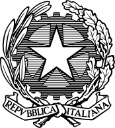 Ministero dell’Istruzione, dell’Università e della RicercaISTITUTO COMPRENSIVO “FRANCESCO PETRARCA”Via Petrarca, 1 - 42020 San Polo D’Enza  (RE) – Tel. 0522-873147 – Fax 0522-241645 
Cod. Mecc. REIC821003 - C. F. 80016350359   Email: reic821003@istruzione.it  
P.E.C.: reic821003@pec.istruzione.it Sito web:https://icsanpolodenza.edu.it                                                                                                Ai genitori interessati                                                                                                 della scuola secondaria di                                                                                       San Polo d’EnzaOGGETTO : ritiro materiale scolasticoE’ possibile ritirare il materiale scolastico rimasto a scuola dei propri figli, dal lunedì al venerdì dalle ore 8.30 alle ore 12.30 presso la scuola secondaria di San Polo via Petrarca 1.Un collaboratore scolastico sarà a vostra disposizione per la consegna.E’ necessario rispettare rigorosamente gli orari indicati e le seguenti misure di sicurezza:Obbligo di mascherinaMantenere distanze di sicurezzaDivieto di creare assembramenti-                                                                                                               La Dirigente Scolastica                                                                                                          ( Prof.ssa Silvia Ovi)                                                                                                        (Firma autografa, sostituita a mezzo stampa                                                                                                                                                                              Ai sensi dell’art.3, comma2,del D.lgs.39/1993)